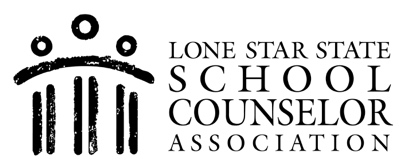 Individual Counseling Permission FormDear _____________________,_______________________ has been recommended for individual counseling.The purpose of individual counseling is to enhance social and academic skills to increase your child’s success. The sessions will include: ___________________. I plan to meet with _________ for approximately _____ weeks.After this time, I would like to schedule a parent conference to discuss your child’s progress. If you have any questions, please feel free to contact me.Sincerely,__________________________________________________________Counselor’s Name                                                      Phone#----------------------------------------------------------------------------------------------------Return to your child’s teacher (check one)_____ My child may participate in individual counseling sessions._____ My child may not participate in individual counseling sessions.Child’s Name/ Section/ ID #___________________________________________Parent’s Signature ___________________________________________________Phone Number(s) ____________________________________________________